Bydgoszcz, 11 października 2021 r.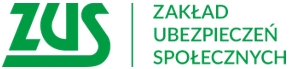 Informacja prasowaZmiany w zasiłkach od 2022 rokuOd nowego roku szykuje się wielka rewolucja w zasiłkach. To m.in. wyższy zasiłek chorobowy za pobyt 
w szpitalu, większy krąg osób uprawnionych do macierzyńskiego, czy krótszy okres zasiłku chorobowego po ustaniu zatrudnienia. Przedsiębiorca nie straci również zasiłku, gdy spóźni się z opłaceniem składek. 
Zmian w zasiłkach od stycznia będzie więcej. Wszystkie te zmiany wynikają z  nowelizacji ustawy zasiłkowej 
z 24 czerwca 2021 r.Zasiłek mimo spóźnienia ze składkamiJedna ze zmian dotyczy prawa do zasiłku chorobowego dla osób objętych dobrowolnym ubezpieczeniem chorobowym, czyli między innymi prowadzących działalność gospodarczą i osób z nimi współpracujących. 
W przypadku opłacenia składek po terminie nie będą oni już wyłączeni z dobrowolnego chorobowego, a tym samym nie będą musieli składać wniosków o wyrażenie zgody na opłacenie składek po terminie, by zachować prawo do zasiłku. Co roku ZUS otrzymywał ponad 150 tys. takich wniosków. Od nowego roku takie wnioski 
nie będą już potrzebne – informuje Krystyna Michałek, regionalny rzecznik prasowy ZUS województwa kujawsko-pomorskiego.Dodatkowo w przypadku osób, których niezdolność do pracy powstanie w okresie, gdy będą miały zaległości 
z tytułu składek w kwocie wyższej niż 1 proc. minimalnego wynagrodzenia, nowo wprowadzane regulacje umożliwią otrzymanie świadczenia po spłacie zadłużenia. Prawo do tych świadczeń ulegnie jednak przedawnieniu, jeżeli zadłużenie nie zostanie uregulowane w ciągu 6 miesięcy od dnia powstania prawa do świadczenia.  Przeszkodą w wypłacie zasiłku nie będzie natomiast zadłużenie wynoszące maksymalnie 1 proc. minimalnego wynagrodzenia. To zasady analogiczne jak w przypadku świadczeń z ubezpieczenia wypadkowego.Wyższy zasiłek za pobyt w szpitalu Od nowego roku zasiłek chorobowy za czas pobytu w szpitalu wzrośnie z 70 proc. do 80 proc. podstawy wymiaru zasiłku. Zmieni się również zasada ustalania podstawy wymiaru zasiłku. Nie będzie obliczana na nowo, jeżeli między okresami pobierania zasiłków (bez względu na ich rodzaj) nie było przerwy albo przerwa była krótsza niż miesiąc kalendarzowy. Dotychczas w przepisach była mowa o przerwie krótszej niż 3 miesiące kalendarzowe.Korekty okresu zasiłkowegoTzw. okres zasiłkowy wynosi standardowo 182 dni i określa łączny czas, przez który można pobierać zasiłek chorobowy. Do tego samego okresu zasiłkowego wlicza się wszystkie nieprzerwane okresy niezdolności do pracy, nawet jeżeli niezdolność do pracy jest spowodowana różnymi przyczynami. W przypadku przerw w niezdolności do pracy, do okresu zasiłkowego wlicza się okres niezdolności do pracy, przypadający przed przerwą o ile jest ona spowodowana tą samą przyczyną, a przerwa nie przekracza 60 dni.  Od stycznia nie będzie mieć znaczenia, jaka choroba była powodem niezdolności do pracy przed i po przerwie. Przerwa będzie liczona tak samo, bez względu na to czy chodzi o te same choroby, czy różne. Wyjątkiem od tej zasady ma być niezdolność do pracy przypadająca na czas ciąży. Do okresu zasiłkowego nie wlicza się okresów niezdolności do pracy przypadających przed przerwą wynoszącą do 60 dni, jeżeli po przerwie niezdolność do pracy wystąpiła w trakcie ciąży.Zasiłek po ustaniu zatrudnienia Według nowych przepisów zasiłek chorobowy po ustaniu ubezpieczenia np. po rozwiązaniu umowy o pracę będzie przysługiwał przez krótszy okres – do 91 dni. Ta zasada nie będzie dotyczyła m.in. osób chorych na gruźlicę lub niezdolnych do pracy w okresie ciąży. Osoba, której wyczerpał się okres zasiłku, nadal będzie mogła wystąpić o świadczenie rehabilitacyjne. Przysługuje ono maksymalnie przez 12 miesięcy osobie, która dalej choruje, jednak rokuje odzyskanie zdolności do pracy w wyniku dalszego leczenia lub rehabilitacji.Macierzyński w razie śmierci pracodawcyPrawo do zasiłku macierzyńskiego uzyskają od stycznia kobiety, które urodziły dziecko po ustaniu zatrudnienia, jeśli ubezpieczenie zakończyło się w czasie ciąży z powodu śmierci pracodawcy. Dotychczas 
nie miały w takiej sytuacji prawa do zasiłku.Jeśli ubezpieczona była zatrudniona na umowę o pracę i ta umowa wygasła z powodu śmierci pracodawcy, to do dnia porodu kobieta będzie otrzymywać zasiłek w wysokości zasiłku macierzyńskiego. To znaczy, że kobiety w ciąży, które stracą umowę w związku ze śmiercią pracodawcy, będą zabezpieczone tak samo jak te, których pracodawca uległ likwidacji lub upadłości.Krystyna Michałekregionalny rzecznik prasowy ZUSw województwie kujawsko-pomorskim